The Industrial Revolution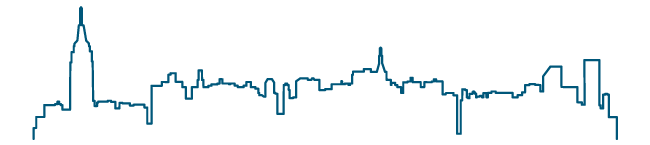 Inventions of the Industrial Revolution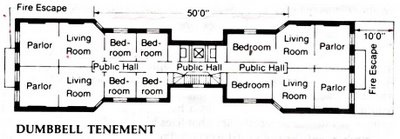 Old Rule in EuropeOld Rule in AsiaUrbanizationChanges for WorkersChanges for OwnersInventionUseHow did it change society?Inside a Tenement home…